Κανόνες χρήσης του διαδικτύου.Βάζω όρια στη χρήση του διαδικτύου και δεν παραμελώ τις υπόλοιπες δραστηριότητες μου.Δεν παίζω παιχνίδια και δεν επισκέπτομαι ιστοσελίδες που είναι ακατάλληλες για την ηλικία μου.Δε δέχομαι αιτήματα φιλίας από αγνώστους και δε μιλάω με ανθρώπους που δε γνωρίζω στην πραγματική ζωή.Δεν αντικαθιστώ τους φίλους μου στον πραγματικό κόσμο με τους φίλους από το διαδίκτυο.Πρόσεξε πολύ τι ανεβάζεις στο προφίλ σου! Μέσα από φωτογραφίες σου μπορεί άθελά σου να αποκαλύψεις προσωπικές πληροφορίες.Σέβομαι τους άλλους χρήστες του διαδικτύου και δεν κοινοποιώ σχόλια και φωτογραφίες που μπορεί να προσβάλλουν ή να στεναχωρήσουν τους φίλους μου!!!Δεν πιστεύουμε όλα όσα διαβάζουμε στο διαδίκτυο! Οι υπερβολικοί τίτλοι, η απουσία συντάκτη και τα ορθογραφικά λάθη είναι ορισμένες ενδείξεις ψευδών ειδήσεων.Μην απαντάς ΠΟΤΕ σε ύποπτα email! Καμία σοβαρή υπηρεσία δε θα σου ζητήσει ευαίσθητα προσωπικά σου δεδομένα, και δεν υπάρχει καμία περίπτωση να έχεις κερδίσει το οτιδήποτε χωρίς να έχεις πρώτα παίξει….Λέω στους γονείς μου να εγκαταστήσουν εφαρμογή Γονικού Ελέγχου στις συσκευές που χρησιμοποιώ για πλοήγηση στο διαδίκτυο. (Τάμπλετ, Κινητό, Ηλεκτρονικό Υπολογιστή, Λάπτοπ).   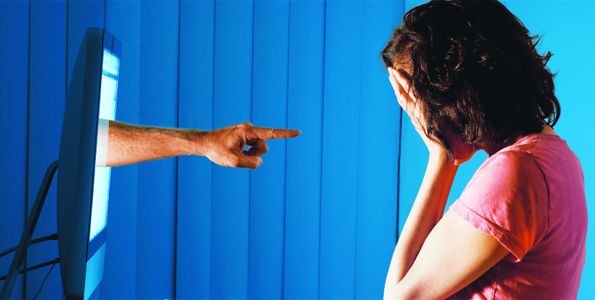 Ορέστης Μ. Τιμόθεος Γ. 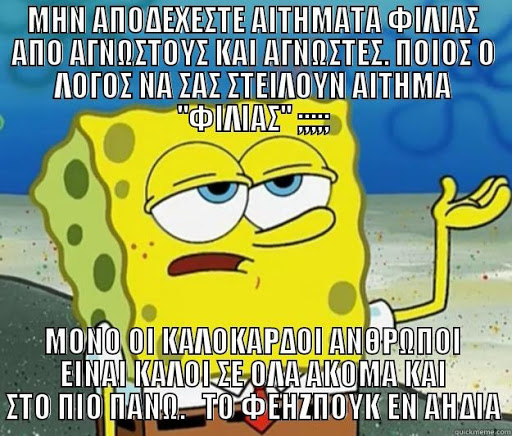 